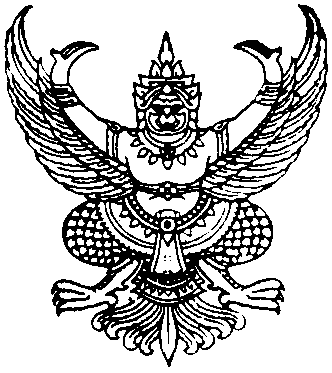      บันทึกข้อความส่วนราชการ       โรงเรียนภูเก็ตวิทยาลัยที่.........................................................................................................  วันที่  ……………………………………………………เรื่อง	ขอเวลาเรียน---------------------------------------------------------------------------------------------------------------------------------------เรียน  หัวหน้าระดับ คุณครูที่ปรึกษา และคุณครูประจำวิชา	ด้วย ด.ช./ด.ญ./นาย/น.ส................................................................................................................................................................................................................................................................................................................นักเรียนชั้นมัธยมศึกษาปีที่......../..........  ขอเวลาเรียนเพื่อ....................................................................................................................................................................................................................................................................................................................................................................................................................................................................................................................................................................................................................................................ในระหว่างวันที่..............เดือน..........................พ.ศ................ถึงวันที่..............เดือน............................พ.ศ................เป็นเวลา................................วัน	จึงเรียนมาเพื่อทราบ และอนุญาตให้คุณครูประจำวิชาคิดเวลาเรียนให้แก่นักเรียนด้วย            ลงชื่อ.......................................................                 (                                        )            รองผู้อำนวยการ กลุ่มบริหารงานวิชาการ            โรงเรียนภูเก็ตวิทยาลัยลงชื่อ .......................................................คุณครูผู้รับรอง     (............................................................)